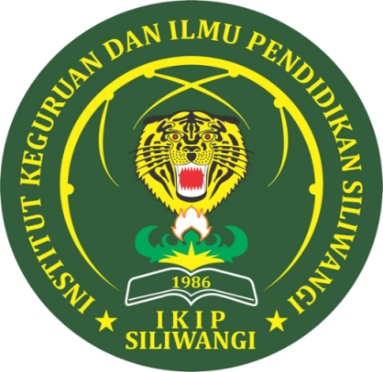 PETA ANALISIS CAPAIAN PEMBELAJARANMata Kuliah:            : Proses Berpikir MatematisBobot Mata Kuliah  :  2 sksSemester                 :  1 (satu)Program Studi         :  S2 Pendidikan MatematikaDosen Pengampu   :  Prof. Dr. Utari SumarmoKeterangan:MK PBM  : mata kuliah Proses Berpikir MatematisCPL         : Capaian Pembelajaran LulusanCPL-S      : Capaian Pembelajaran Lulusan dalam aspek SikapCPL-P      : Capaian Pembelajaran Lulusan dalam Penguasaan PengetahuanCPL-KU   : Capaian Pembelajaran Lulusan dalam Ketrampilan UmumCPL-KK   :  Capaian Pembelajaran Lulusan dalam Ketrampilan KhususCPMK      : Capaian Pembelajaran Mata Kuliah SCP-1      :  Sub-Capaian Pembelajaran:              Memahami Hakekat Matematika dan mampu menerapkannya dalam   pembelajaran dan evaluasi hasil belajar.  (C2, C3, C4)SCP-2        : Sub-Capaian Pembelajaran:                      Memahami indikator dan mampu menyusun butir soal dan menyelesaikannya berdasarkan aturan dalam kemampuan: pemahaman, komunikasi, koneksi, pemecahan masalah, analogi, generalisasi, penyelesaikan perhitungan berdasarkan aturan, penalaran proposional, kombinatorial dan probabilitas, berpikir kritis, kreatif, dan reflektif matematis.( C2, C3, C4, C5, C6)SCP-3       : Sub-Capaian Pembelajaran:         Mampu menyajikan tugas kelompok menyusun dan menyelesaikan soal          beragam kemampuan matematis dalam konten matematika SM  (C4, C5, C6,          P4, P5)SCP-4       : Sub-Capaian Pembelajaran:                     Mampu menyusun makalah individual berkenaan dengan kemampuan                      matematis tertentu disertai contoh soal dan penyelesaiannya yang ditulis dalam                      standar penulisan yang baku (C4, C5, C6, P4, P5)C2             :  PemahamanC3             : AplikasiC4             : AnalisisC5             : EvaluasiC6             : KreasiA 3            : MenilaiA4             : MengorganisasiA5             : MengkarakterisasiP3             : PresisiP4             :  ArtikulasiP5             : Naturalisasi